Brendon Stud, Haresdean Lane, Pyecombe, West Sussex. BN45 7EG.On A23 – approx 5 miles south of Hickstead.The Show Secretary:  07815 908017 – no calls after 8pm please.Current Covid 19 Protocols In OperationNo spectators allowed at this show due to current Covid 19 restrictions.Riders can attend separately if needed and park on lane outside showgroundALL CLASSES ARE ONLINE PRE-ENTRY AND DRAWN ORDER WITH TIMES PRE-ALLOCATED.‘PARIS’ & ‘FRED’NON-WAXED SURFACE ARENASShow Coursebuilders:  Keith Bristow   &   Roger HughesFull range of BS classes including:Pyecombe 4 Year Old Championship - £1200 Prize FundHorses to have competed in 2 age classes at Pyecombe this season.Pyecombe 5 Year Old Championship - £500 1st Prize.Horses to have competed in 2 age classes at Pyecombe this season.Pyecombe 6 Year Old Championship - £1000 1st Prize Horses to have competed in 1 age class this show. Pyecombe 7 Year Old Championship - £1000 1st Prize.Horses to have competed in 1 age class this show. Children On Horses Classes – 1m Under 16  and & 1.10m Under 18 sections,  Young Rider 1.20m Classes,     Amateur Classes 85cm-1.05m,All National classes from British Novice to 1.40m OpensStables and Hook Up Available.All entries and stables to be booked via:www.brendonpyecombe.co.ukENTRY PROTOCOL:Entries will close Monday 28th June or BEFORE IF FULL.All entries must be submitted online at www.brendonpyecombe.co.uk.Check our Facebook page on: http://www.facebook.com/PYECOMBE for show updates.Please email light16@hotmail.co.uk with any amendments/changes to entries.ENTRY CHANGES WILL ONLY BE ACCCEPTED UP TO 4PM THE DAY BEFORE YOUR CLASS EITHER IN PERSON AT SHOW OFFICE OR BY EMAIL TO ALLOW ADEQUATE TIME FOR DRAWN ORDER PREPARATION.   ANY REQUESTS AFTER THIS TIME WILL NOT BE ACCEPTED.Facebook, texts, what’s app and any other message services will not be accepted or replied to.   Thank you.Covid Track and Trace Protocols will be carried out at entrance gate on arrival for all attendants in horsebox in line with current government & British Showjumping Protocols.   PLEASE CHECK WEBSITE FOR START TIMES AFTER 6pm THE DAY BEFORE YOU ARE ENTERED FOR YOUR DRAWN ORDER TIMESLOTS.ALL CLASSES IN BOTH ARENAS WILL BE DRAWN ORDERS.STABLING & STALLION RULES:STABLE BOOKINGS  ***NEW STABLE RULES***  ***PLEASE READ CAREFULLY***Stables and hook up are for show duration only and must be booked via online system: www.brendonpyecombe.co.ukStables: £80 (includes £5 muck removal fee)Hook Up: £75 for show duration only.Stables are available from 2pm on Wednesday  &NO LORRY ARRIVALS AFTER 7PM.NO LORRY TANKS TO BE FILLED UP WITH WATER DURING THE SHOW - £50 FINE IF YOU ARE CAUGHT TRYING TO FILL UP.All stables will be Temporary Stabling.Any stallions MUST have electric fencing put around stables.Any damage caused to the stables will be charged to the hirer.** DUE TO NEW STABLES LAYOUT WE ARE UNABLE TO PRE DELIVER SHAVINGS TO STABLES BEFORE ARRIVAL.  PLEASE SEE STABLE MANAGER ON ARRIVAL TO COLLECT SHAVINGS IN STABLE FIELD TO BE ADDED TO YOUR ACCOUNT. From Thursday Shavings, feed & haylage are available to purchase from onsite tack shop 9.30am-5pm.Shavings: £8.50.  Haylage:  £60 big bale. Small Haylage Bales: £8.50Hook Up and Stables will be sold on first come first served basis.  Waiting list will be in operation and cancelled stables and hook up will only be refunded if we can sell your stables/hook up.PLEASE NOTE THE SHOWERS WILL NOW BE OPEN DURING THIS SHOW. WE RESPECTFULLY ASK YOU TO LEAVE CLEAN AND TIDY.  SHOWERS WILL BE CLEANED REGULARLY DURING THE SHOW.   TOILET ATTENDANT ON DUTY THROUGHOUT THE SHOW DAYS AT PERMANENT TOILET BLOCK. NO DOGS ALLOWED IN THE SURFACE ARENAS PLEASE.PLEASE CLEAR UP YOUR DOG MESS!THURSDAY  JULY  1ST  2021  -   PARIS ARENA  -  APPROX 8.00/8.30AM STARTClass 1 - Lord & Lady Equestrian Senior Newcomers First Round/1.10m OpenRule 312. Single Phase. Speed 325mpm. Start Height 1.10m. DRAWN ORDER.  First place rosette kindly sponsored by Lord & Lady Equestrian.  Horses may compete in one section only. In the event of insufficient entries lower prizes will be withheld. Rule - 76.6. •  Newcomers: (a) For registered horses in Grade C that have not won a total of 375 points. Four double clears will qualify - in accordance with rule 312.6.   (b)  For all horses born on or after 1st January 2015, irrespective of Points. Horses will only be eligible for double clear qualification to Second Rounds if they reach the age of six years or under in the same calendar year as the Newcomers Final - in accordance with Rule 312.6.  Four double clears will qualify for the Senior Newcomers Second Rounds. Qualifying period: The Senior Newcomers Second Round qualifying period for the 2022 second rounds is 1 May '21 – 30 April '22 (subject to revision).      If combined with an open: In the event of 30 or more starters the class will be split with two sets of prize money.  •  1.10m Open:  For registered horses ridden by Adult, Associate or Junior Members.  Eligible double clears qualify for JB Arenas Amateurs Championship at August 2021 show. Prizes: 1st: £150.00, 2nd: £110.00, 3rd: £75.00, 4th: £50.00, 5th: £35.00, 6th: £30.00. 	Entry Fee = £28.00Class 2 - 5 Year Old ClassSingle Phase. Speed 325mpm. Start Height 1.10m. DRAWN ORDER.  In the event of insufficient entries lower prizes will be withheld. Rule - 76.6.  For registered horses aged 5 years old as at 1st January in the current year, to be ridden by Adult, Associate or Junior Members. British Showjumping Boots / Leg Protection Ruling applies to this class, in accordance with Rule 102.15. Failure to comply will incur disqualification.Prizes: 1st: £150.00, 2nd: £110.00, 3rd: £75.00, 4th: £50.00, 5th: £35.00, 6th: £30.0 	Entry Fee = £28.00Class 3 - PYECOMBE 6 & 7 YEAR OLD HANDICAP DRAWN ORDER.  In the event of insufficient entries lower prizes will be withheld. Rule - 76.6. Single Phase.  Course height 6 year olds 1.20m and 7 year olds 1.30m. Open to horses born in 2015 for 6 year old section  and  horses born in 2014 for 7 year old section. Prizes: 1st: £150.00, 2nd: £110.00, 3rd: £75.00, 4th: £50.00, 5th: £35.00, 6th: £30. 	Entry Fee = £28.00Class 4 - Equitop GLME Senior Foxhunter First Round/1.20m OpenRule 310. Single Phase. Speed 350mpm. Start Height 1.20m. DRAWN ORDER.  First place rosette kindly sponsored by Equitop GLME. Horses may compete in one section only. In the event of insufficient entries lower prizes will be withheld. Rule - 76.6.  •  Foxhunter:  (a) For registered horses in Grade C that have not won a total of 700 points. Four double clears will qualify - in accordance with rule 310.6.   (b) For all registered horses born on or after 1 January 2014, irrespective of points. Horses will be eligible for double clear qualification to attend second rounds providing they reach the age of seven years or under in the same calendar year as the Foxhunter Final - in accordance with rule 310.6 Four double clears will qualify.  Four double clears will qualify for the Senior Foxhunter Second Rounds. Qualifying period: The Senior Foxhunter Second Round qualifying period for the 2022 second rounds is 1 May '21 – 30 April '22 (subject to revision).  Those horses that have qualified for the Senior Foxhunter Championship in 2021 are not eligible for qualification to the 2022 Championship.  If combined with an open: In the event of 30 or more starters the class will be split with two sets of prize money.  •  1.20m Open:    For registered horses ridden by Adult, Associate or Junior Members.  All double clears from both sections with qualify for South of England Ladies and Gents Championship here in August 2021.Prizes: 1st: £150.00, 2nd: £110.00, 3rd: £75.00, 4th: £50.00, 5th: £35.00, 6th: £30.00. 	Entry Fee = £28.00Class 5 - National 1.30m OpenRule 306. Single Phase. Speed 375mpm. Start Height 1.30m. DRAWN ORDER.  In the event of insufficient entries lower prizes will be withheld. Rule - 76.6.  Open to registered horses to be ridden by Adult, Associate and Junior Members.  Qualifies for: The British Showjumping National Championships.  Qualifying period: 1st July-30th June.Numbers to qualify: Two double clears to qualify to the final. Double clear qualifications will not be obtained from one round competitions (e.g. Table A4 or Table A (1 Round).  Prizes: 1st: £200.00, 2nd: £150.00, 3rd: £100.00, 4th: £70.00, 5th: £45.00, 6th: £35.00	Entry Fee = £30.00THURSDAY  1ST  JULY  2021  -   FRED ARENA  -  APPROX 8.00/8.30AM STARTClass 6 - Clear RoundOpen To All. British Showjumping Tack Rules, Conduct Rules & Welfare Policy apply.  Track height approx 85cm.   Approx 12 fences in course.	Entry Fee = £15.00Class 7 - 4 Year Old ClassRule 271. Table A5. Speed 325mpm. Start Height 1.00m. DRAWN ORDER . In the event of insufficient entries lower prizes will be withheld. Rule - 76.6.  For registered horses aged 4 years old as at 1st January in the current year, to be ridden by Adult, Associate or Junior Members. British Showjumping Boots / Leg Protection Ruling applies to this class, in accordance with Rule 102.15. Failure to comply will incur disqualification.Prizes: 1st: £50.00, 2nd: £35.00, 3rd: £25.00, 4th: £25.00, 5th: £25.00. 	Entry Fee = £20.00Class 8 - Dodson & Horrell 85cm National Amateur Championship Qualifier - First RoundRule 318. Single Phase. Speed 325mpm. Start Height 85cm. DRAWN ORDER.  In the event of insufficient entries lower prizes will be withheld. Rule - 76.6. For registered horses to be ridden by Full, Associate or Junior Members excluding any rider listed on the British Showjumping Gold League as of 31st March 2020 (assigned for the qualifying period) and any horse/rider combination listed on the British Showjumping Silver League as of 31st March 2020 (assigned for the qualifying Period). British Showjumping Boots / Leg Protection Ruling applies to this class, in accordance with Rule 102.15. Failure to comply will incur disqualification. Double clears qualify for Manhattan Championship here in August 2021.  Please see current class ruling on  BS website for full rule clarification.  Prizes: 1st: £40.00, 2nd: £30.00, 3rd: £20.00, 4th: £20.00, 5th: £20.00, 	Entry Fee = £20.00Class 9a - Equissage Pulse Senior British Novice First Round  /  Class 9b - Senior 90cm OpenRule 316. Single Phase. Speed 325mpm. Start Height 90cm. DRAWN ORDER.  Horses may compete in one section only. In the event of insufficient entries lower prizes will be withheld. Rule - 76.6.  Entry qualifications: to be ridden by Adult, Associate or Junior Members. British Novice:  a) For horses in Grade C that have not won a total of 125 points. b) For all horses born on or after 1 January 2017 irrespective of points. Open section: For registered horses in Grades: A, B  & C. Ridden by Adult, Associate or Junior Members who will be aged 12 years or over in the current calendar year.    Please see current class ruling on  BS website for full rule clarification.  Double clears from the open section qualify for Manhattan Championship here in August 2021.Prizes: 1st: £40.00, 2nd: £30.00, 3rd: £20.00, 4th: £20.00, 5th: £20.00, 	Entry Fee = £20.00Class 10 - Nupafeed Supplements Senior Discovery First Round/1m OpenRule 314. Single Phase. Speed 325mpm. Start Height 1.00m. DRAWN ORDER.  Horses may compete in one section only. In the event of insufficient entries lower prizes will be withheld. Rule - 76.6.  •  Discovery: a) For Horses in Grade C that have not won a total of 225 points. b) For all horses born on or after 1 January 2016 irrespective of points. •  1.00m Open: For registered horses to be ridden by Adult, Associate or Junior Members. Please see current class ruling on  BS website for full rule clarification.  Prizes: 1st: £40.00, 2nd: £30.00, 3rd: £20.00, 4th: £20.00, 5th: £20.00, 	Entry Fee = £20.00Class 11 - Dodson & Horrell 1.05m National Amateur Championship Qualifier - First RoundRule 322. Single Phase. Speed 325mpm. Start Height 1.05m. DRAWN ORDER. In the event of insufficient entries lower prizes will be withheld. Rule - 76.6.  For registered horses to be ridden by Full, Associate or Junior Members excluding any rider listed on the British Showjumping Gold League as of 31st March 2020 (assigned for the qualifying Period. British Showjumping Boots / Leg Protection Ruling applies to this class, in accordance with Rule 102.15. Failure to comply will incur disqualification. Double clears also qualify for JB Arenas Amateur Championship here in August 2021.  Please see current class ruling on  BS website for full rule clarification.  Prizes: 1st: £50.00, 2nd: £35.00, 3rd: £25.00, 4th: £20.00, 5th: £20.00	Entry Fee = £20.00FRIDAY  2nd JULY 2021 -   PARIS ARENA -  8.00/8.30AM STARTClass 12 - Equissage Pulse Senior British Novice First Round/90cm OpenOpen section kindly sponsored by The Goodban Family.Single Phase. Speed 325mpm. Start Height 90cm. DRAWN ORDER. Horses may compete in one section only. In the event of insufficient entries lower prizes will be withheld. Rule - 76.6. •  British Novice: Entry qualifications: to be ridden by Adult, Associate or Junior Members. a) For Horses in Grade C that have not won a total of 125 points. b) For all horses born on or after 1 January 2017 irrespective of points. •  90cm Open: For registered horses to be ridden by Adult, Associate or Junior Members. Double clears from open section qualify for Manhattan Amateur Championship here in August 2021. Please see current class ruling on  BS website for full rule clarification.  Prizes: 1st: £40.00, 2nd: £30.00, 3rd: £20.00, 4th: £20.00, 5th: £20.00, 6th: £20.00	Entry Fee = £20.00Class 13 - Equitop GLME Senior Foxhunter First RoundClass 14 - Senior 1.20m OpenClasses 13 & 14 will be run consecutively. There will be one course walk for both classes before class 13. Rule 310. Single Phase. Speed 350mpm. Start Height 1.20m. DRAWN ORDER. First place rosette kindly sponsored by Equitop GLME In the event of insufficient entries lower prizes will be withheld. Rule - 76.6. Entry qualifications: to be ridden by Adult, Associate or Junior Members. (a) For registered horses in Grade C that have not won a total of 700 points. (b) For all registered horses born on or after 1 January 2014, irrespective of points. Horses will be eligible for double clear qualification to attend second rounds providing they reach the age of seven years or under in the same calendar year as the Foxhunter Final - in accordance with rule 310.6 Four double clears will qualify.   Class 14 – 1.20m Open: For registered horses in Grades: A, B  & C. Ridden by Adult, Associate or Junior Members who will be aged 12 years or over in the current calendar year. Prize giving for both classes will be after class 14. Double clears qualify for South of England Ladies and Gents Championship here in August 2021.  Please see current class ruling on  BS website for full rule clarification.  Prizes: 1st: £150.00, 2nd: £110.00, 3rd: £75.00, 4th: £50.00, 5th: £35.00, 6th: £30.00, 	Entry Fee = £28.00Class 15 - National 1.30m OpenRule 306. Single Phase. Speed 375mpm. Start Height 1.30m. DRAWN ORDER. In the event of insufficient entries lower prizes will be withheld. Rule - 76.6.  Open to registered horses to be ridden by Adult, Associate and Junior Members.  Please see current class ruling on  BS website for full rule clarification.  Prizes: 1st: £250.00, 2nd: £175.00, 3rd: £125.00, 4th: £100.00, 5th: £50.00, 6th: £50.00. 	Entry Fee = £35.00Class 16 - National 1.40m OpenRule 301. Single Phase. Speed 375mpm. Start Height 1.40m. DRAWN ORDER.  In the event of insufficient entries lower prizes will be withheld. Rule - 76.6.  For registered horses to be ridden by Adult, Associate or Junior Members. Please see current class ruling on  BS website for full rule clarification.  Prizes: 1st: £300.00, 2nd: £225, 3rd: £150, 4th: £100, 5th: £75, 6th: £50, 7th: £50	Entry Fee = £40.00Class 17 – Children On Horses - Pyecombe series for riders aged 18 & underRule 284. Single Phase. Speed 325mpm. Start Heights 1.00m / 1.10m. DRAWN ORDER. In the event of insufficient entries lower prizes will be withheld. Rule - 76.6.  Open to registered horses of any grade, to be ridden by Junior, Associate or Adult Members. Horse/rider Combinations can only enter one section of the class, same rider can ride different horses in each section.  Riders must conform to the following eligibility criteria:• Riders 16 years and under on 1st January of the current calendar year. Junior members are eligible to compete on horses from 1 October in the calendar year in which the age of 11 is reached. Jumping height -  Under 16 section: both phases of the course 1.00m.• Riders 18 years and under on 1st January of the current calendar year. Junior members are eligible to compete on horses from 1 October in the calendar year in which the age of 11 is reached. Jumping heights -  Under 18 section: both phases of the course 1.10m• Both in the Under 16 and the Under 18 section should not have competed in any 1.25m and above classes at any show.  Double clears will qualify for the Championship at the Pyecombe August 2021 show. Prizes: 1st: £50.00, 2nd: £35.00, 3rd: £25.00, 4th: £20.00, 5th: £20.00. 	Entry Fee = £20.00FRIDAY 2ND JULY  2021 -   FRED ARENA -  8.00/8.30AM STARTClass 18 - Clear RoundOpen To All. British Showjumping Tack Rules, Conduct Rules & Welfare Policy apply.  Track height approx 85cm.   Approx 12 fences in course.	Entry Fee = £15.00Class 19 - Dodson & Horrell 85cm National Amateur Championship Qualifier - First RoundRule 318. Single Phase. Speed 325mpm. Start Height 85cm. DRAWN ORDER.  In the event of insufficient entries lower prizes will be withheld. Rule - 76.6. For registered horses to be ridden by Full, Associate or Junior Members excluding any rider listed on the British Showjumping Gold League as of 31st March 2020 and any horse/rider combination listed on the British Showjumping Silver League as of 31st March 2020 (assigned for the qualifying Period). British Showjumping Boots / Leg Protection Ruling applies to this class, in accordance with Rule 102.15. Failure to comply will incur disqualification. Double clears qualify for Manhattan Championship here in August 2021.  Please see current class ruling on  BS website for full rule clarification.  Prizes: 1st: £40.00, 2nd: £30.00, 3rd: £20.00, 4th: £20.00, 5th: £20.00, 	Entry Fee = £20.00Class 20 - Dodson & Horrell 95cm National Amateur Championship Qualifier - First RoundRule 320. Single Phase. Speed 325mpm. Start Height 95cm. DRAWN ORDER.  In the event of insufficient entries lower prizes will be withheld. Rule - 76.6.  For registered horses to be ridden by Full, Associate or Junior Members excluding any rider listed on the British Showjumping Gold League as of 31st March 2020 (assigned for the qualifying Period) and any horse/rider combination listed on the British Showjumping Silver League of 31st March 2020. British Showjumping Boots / Leg Protection Ruling applies to this class, in accordance with Rule 102.15. Failure to comply will incur disqualification.  Double clears qualify for Manhattan Championship here in August 2021.  Please see current class ruling on  BS website for full rule clarification.  Prizes: 1st: £40.00, 2nd: £30.00, 3rd: £20.00, 4th: £20.00, 5th: £20.00, 	Entry Fee = £20.00Class 21 - Nupafeed Supplements Senior Discovery First Round/1.00m OpenRule 314. Single Phase. Speed 325mpm. Start Height 1.00m. DRAWN ORDER.  Horses may compete in one section only. In the event of insufficient entries lower prizes will be withheld. Rule - 76.6.   •  Discovery:  a) For Horses in Grade C that have not won a total of 225 points. Four Double Clears will qualify - in accordance with Rule 314.6.  b) For all horses born on or after 1 January 2016 irrespective of points. •  1.00m Open:  For registered horses to be ridden by Adult, Associate or Junior Members. Please see current class ruling on  BS website for full rule clarification.  Prizes: 1st: £40.00, 2nd: £30.00, 3rd: £20.00, 4th: £20.00, 5th: £20.00. 	Entry Fee = £20.00Class 22 - 5 Year Old Non Qualifier                              Kindly supported by Cassidy Sport HorsesSingle Phase. Speed 325mpm. Start Height 1.10m. DRAWN ORDER.  In the event of insufficient entries lower prizes will be withheld. Rule - 76.6.  For registered horses aged 5 years old as at 1st January in the current year, to be ridden by Adult, Associate or Junior Members.   British Showjumping Boots / Leg Protection Ruling applies to this class, in accordance with Rule 102.15. Failure to comply will incur disqualification.Prizes: 1st: £150.00, 2nd: £110.00, 3rd: £75.00, 4th: £50.00, 5th: £35.00, 6th: £30.00	Entry Fee = £28.00Class 23 - Lord & Lady Equestrian Senior Newcomers First Round / Class 24 - 1.10m OpenNewcomers class kindly sponsored by Chris Warren Equine DentistClasses 23 & 24 will be run consecutively. There will be one course walk for both classes before class 23. Prize giving for both classes will be after class 24. Two sets of prizes will be awarded.  Eligible double clears qualify for JB Arenas Amateur Championship here in August 2021.  Rule 312. Single Phase. Speed 325mpm. Start Height 1.10m. DRAWN ORDER.  First place rosette kindly sponsored by Lord & Lady Equestrian.  In the event of insufficient entries lower prizes will be withheld. Rule - 76.6. Entry qualifications: Class 23 – Newcomers: to be ridden by Adult, Associate or Junior Members.  (a) For registered horses in Grade C that have not won a total of 375 points. (b) For all horses born on or after 1st January 2015, irrespective of Points. Class 24 – 1.10m Open: For registered horses in Grades: A, B  & C. Ridden by Adult, Associate or Junior Members who will be aged 12 years or over in the current calendar year. Please see current class ruling on  BS website for full rule clarification.  Prizes: 1st: £100.00, 2nd: £70.00, 3rd: £50.00, 4th: £30.00, 5th: £25.00, 6th: £25.00, 	Entry Fee = £25.00In the event of insufficient entries lower prizes may be withheld. Rule - 76.6 will be applied in all classes at this show except fully sponsored classes.DIRECTIONS – PLEASE USE SAT NAV POSTCODE: BN45 7EG.From North:  M23, then straight onto A23, past Hickstead. Approx 2 miles, next turn off, A273 to Hassocks, Pyecombe. End of slip road turn right, then immediate left so you go over bridge. End of bridge turn left.From South:  Come off A27 onto A23 at Patcham (Gatwick turn off). Stay in left hand filter lane for A273.  Under flyover and then first left by sign for Gatwick & Plough Inn Pub. Straight on, keeping Plough Pub on your right. Under bridge and first right so you go up and over bridge. Follow as aboveRULES & REGULATIONS FOR BS AFFILIATED 2021All Entries must be correct on the Entry Form, with BS numbers or will not be accepted. All stallions when not in stable or on lorry must wear a bridle and stallion chain.  Please bear in mind we are a working stud.  British Showjumping Stallion Rule 82.20 must be adhered to please.Entries only refunded if notified by 9am ( first day of multi shows) Show Day for classes that are not closed. No entries refunded during show under any circumstances.  Classes will be CLOSED when full; We will only refund for closed classes withdrawals if we can sell your entry.All Riders, Owners, Horses, Ponies must be registered with British Showjumping except for Ticket to Rides.The Organisers and Judges decision is Final, and reserve the right to Refuse an Entry /alter Classes.Any Person misbehaving for any reason will be escorted from the ShowgroundDOGS: Must be kept under control at all times. Please clean up any dog foul and use the litter bins provided. Last year we had a major problem with dogs attending shows, if this continues unfortunately, we will have to ban all dogs from showground.  ANY LOOSE DOGS ON SHOWGROUND WILL BE CAUGHT AND A £20 DONATION TO CHARITY IS PAYABLE BEFORE DOG RETURNED!All lorries and trailers will be asked to provide a contactable number for use in emergencies. This MUST be displayed in front windscreen. Please do not touch other rider’s vehicles or ramps unless horses are in distress. Please contact Show Organisers if you require assistance. Any Objections to be made to the Secretary, in writing, with a deposit of £100In all classes lower prizes may be withheld if insufficient entries, by British Showjumping Rule 76.6 Prize Money will be refunded within 14 days of the show via the online entry system or bacs. Horses are not allowed to be tied to horseboxes on showground. Do not muck out horseboxes on showground. RIDERS ARE STATING THAT THEY ARE FIT TO RIDE BY MAKING AN ENTRY.**The Organisers accept no liability for any accidents, loss, etc. to anyone on the Showground**Health & Safety: The Organisers take reasonable precautions to ensure the health and safety of all people and horses present. Everyone must also take all reasonable precautions to avoid and prevent accidents occurring and must follow the instructions of the Organisers, Judges, Stewards and British Showjumping. Spectators should avoid the horse areas, especially those with small children.Rule 82.20. No member shall allow a stallion for which he/she is responsible as owner, lessee, authorised agent or rider to compete or be prepared to compete, in any showjumping competition without taking adequate precautions to ensure other members of the public are not put at risk of injury. SPIDGE PHOTOGRAPHYIn attendance at this show.  All photos will be online service only under current Covid rules  www.spidge.co.uk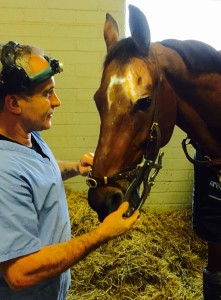 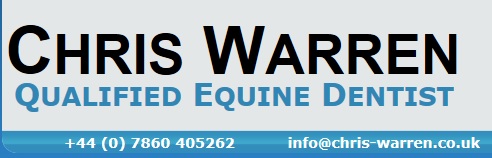 www.chris-warren.co.ukDue to both arenas running drawn orders the Fred Arena may have some flexibility with drawn orders. Please check with Fred arena collecting ring steward if you have a clash with the Paris Arena.  Paris Arena will take priority on drawn orders.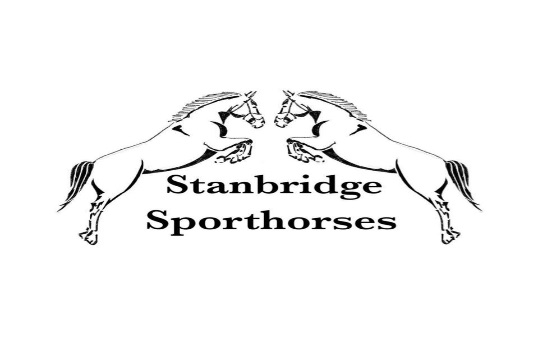 Based in West Sussex our services include - schooling, sales and competition livery, sourcing and selling future stars and training.Feel free to message us with your requirements!07484 751156    stanbridgesporthorses@gmail.com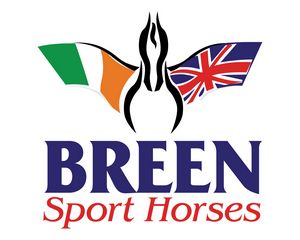 We have a wide range of contacts, with which we have built long term relationships with to enable us to source the best horses from breeders and producers in the UK and Europe.    Both Trevor and Caroline enjoy training pupils on a short and long term basis. Both are available to teach at the yard and to travel elsewhere if applicable.Breen Sport Horses and based in West Sussex just 15 minutes from Gatwick Airport, 40 minutes from central London and situated 20 minutes from the M25.Call us:  Caroline: 00 44 7736 237739   Trevor: 00 44 7712 474346Email:  caroline@breensporthorses.co.uk   www.breensporthorses.co.ukSATURDAY 3RD JULY  2021 -   PARIS ARENA -  8.00/8.30AM STARTClass 25 - Nupafeed Supplements Senior Discovery First Round/1.00m OpenRule 314. Single Phase. Speed 325mpm. Start Height 1.00m. DRAWN ORDER.  Horses may compete in one section only. In the event of insufficient entries lower prizes will be withheld. Rule - 76.6.   •  Discovery:  a) For Horses in Grade C that have not won a total of 225 points. Four Double Clears will qualify - in accordance with Rule 314.6.  b) For all horses born on or after 1 January 2016 irrespective of points. •  1.00m Open:  For registered horses to be ridden by Adult, Associate or Junior Members. Please see current class ruling on  BS website for full rule clarification.  Prizes: 1st: £40.00, 2nd: £30.00, 3rd: £20.00, 4th: £20.00, 5th: £20.00. 	Entry Fee = £20.00Class 26 - PARIS ARENA - PYECOMBE 6 & 7 YEAR OLD HANDICAPKindly supported by Breen Sporthorses LimtedDRAWN ORDER.  In the event of insufficient entries lower prizes will be withheld. Rule - 76.6.  Single Phase.  Course height 6 year olds 1.20m and 7 year olds 1.30m. Open to horses born in 2015 for 6 year old section  and  horses born in 2014 for 7 year old section. Prizes: 1st: £150.00, 2nd: £110.00, 3rd: £75.00, 4th: £50.00, 5th: £35.00, 6th: £30.00. 	Entry Fee = £28.00Class 27 - Equitop GLME Senior Foxhunter First Round   /    Class 28 - Senior 1.20m OpenClasses 27 & 28 will be run consecutively. There will be one course walk for both classes before class 27. Prize giving for both classes will be after class 28. Rule 310. Single Phase. Speed 350mpm. Start Height 1.20m. DRAWN ORDER.   Class 27 – Foxhunter - First place rosette kindly sponsored by Equitop GLME In the event of insufficient entries lower prizes will be withheld. Rule - 76.6.  Entry qualifications: to be ridden by Adult, Associate or Junior Members. (a) For registered horses in Grade C that have not won a total of 700 points. (b) For all registered horses born on or after 1 January 2014, irrespective of points. Class 28 – 1.20m Open - For registered horses in Grades: A, B  & C. Ridden by Adult, Associate or Junior Members who will be aged 12 years or over in the current calendar year. Double clears qualify for South of England Ladies and Gents Championship here in August 2021.  Please see current class ruling on  BS website for full rule clarification.  Prizes: 1st: £150.00, 2nd: £110.00, 3rd: £75.00, 4th: £50.00, 5th: £35.00, 6th: £30.00	Entry Fee = £28.00Class 29 - Pyecombe Young Riders 23 & Under        Sponsored by Stanbridge SporthorsesSingle Phase. Speed 350mpm. Start Height 1.20m. DRAWN ORDER.  Open to riders aged 23 and under on 1st January 2021 on any grade horses.  Track height 1.20m whole course.  For registered horses in Grades: A, B  & C. Ridden by Adult, Associate or Junior Members who will be aged 12 years or over in the current calendar year. In the event of insufficient entries lower prizes will be withheld. Rule - 76.6.  Prizes: 1st: £150.00, 2nd: £110.00, 3rd: £75.00, 4th: £50.00, 5th: £35.00, 6th: £30.00	Entry Fee = £28.00Class 30 - PARIS ARENA - National 1.40m OpenRule 301. Table A7. Speed 375mpm. Start Height 1.40m. DRAWN ORDER.  In the event of insufficient entries lower prizes will be withheld. Rule - 76.6.   For registered horses to be ridden by Adult, Associate or Junior Members.  Please see current class ruling on  BS website for full rule clarification.  Prizes: 1st: £400.00, 2nd: £300.00, 3rd: £200.00, 4th: £150, 5th: £100, 6th: £50	Entry Fee = £50.00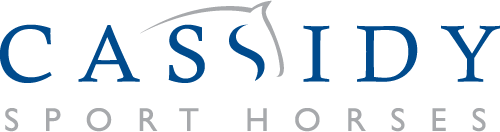 In addition to selling Sport Horses, Cassidy also provides a range of equestrian services including training, breakings, sales and competition livery.   If you have a particular sport horse requirement we have the trust and respect of the top breeders throughout the UK, Ireland and across Europe. Please contact us to discuss your specific needs.Email:  classcass25@yahoo.ie    Call Brian Cassidy 07956 247260SATURDAY 3rd JULY  2021 -   FRED ARENA -  8.00/8.30AM STARTClass 31 - Dodson & Horrell 85cm National Amateur Championship Qualifier - First RoundRule 318. Single Phase. Speed 325mpm. Start Height 85cm. DRAWN ORDER.  In the event of insufficient entries lower prizes will be withheld. Rule - 76.6. For registered horses to be ridden by Full, Associate or Junior Members excluding any rider listed on the British Showjumping Gold League as of 31st March 2020 and any horse/rider combination listed on the British Showjumping Silver League as of 31st March 2020. British Showjumping Boots / Leg Protection Ruling applies to this class, in accordance with Rule 102.15. Failure to comply will incur disqualification. Double clears qualify for Manhattan Championship here in August 2021.  Please see current class ruling on  BS website for full rule clarification.  Prizes: 1st: £40.00, 2nd: £30.00, 3rd: £20.00, 4th: £20.00, 5th: £20.00, 	Entry Fee = £20.00Class 32 - Equissage Pulse Senior British Novice First Round/90cm OpenSingle Phase. Speed 325mpm. Start Height 90cm. DRAWN ORDER. Horses may compete in one section only. In the event of insufficient entries lower prizes will be withheld. Rule - 76.6. •  British Novice: Entry qualifications: to be ridden by Adult, Associate or Junior Members. a) For Horses in Grade C that have not won a total of 125 points. b) For all horses born on or after 1 January 2017 irrespective of points. •  90cm Open: For registered horses to be ridden by Adult, Associate or Junior Members. Double clears from open section qualify for Manhattan Amateur Championship here in August 2021. Please see current class ruling on  BS website for full rule clarification.  Prizes: 1st: £40.00, 2nd: £30.00, 3rd: £20.00, 4th: £20.00, 5th: £20.00, 6th: £20.00	Entry Fee = £20.00Class 33 - 4 Year Old ClassRule 271. Table A5. Speed 325mpm. Start Height 1.00m. DRAWN ORDER.  For horses born in 2017.   All double clears share =1st.  In the event of insufficient entries lower prizes will be withheld. Rule - 76.6.  For registered horses aged 4 years old as at 1st January in the current year, to be ridden by Adult, Associate or Junior Members.  British Showjumping Boots / Leg Protection Ruling applies to this class, in accordance with Rule 102.15. Failure to comply will incur disqualification.  Prizes: 1st: £50.00, 2nd: £35.00, 3rd: £25.00, 4th: £25.00, 5th: £25.00	Entry Fee = £20.00Class 34 – CHILDREN ON HORSES - Pyecombe series for riders aged 18 & underRule 284. Single Phase. Speed 325mpm. Start Heights 1.00m / 1.10m. DRAWN ORDER. In the event of insufficient entries lower prizes will be withheld. Rule - 76.6.  Open to registered horses of any grade, to be ridden by Junior, Associate or Adult Members. Horse/rider Combinations can only enter one section of the class, same rider can ride different horses in each section.  Riders must conform to the following eligibility criteria:• Riders 16 years and under on 1st January of the current calendar year. Junior members are eligible to compete on horses from 1 October in the calendar year in which the age of 11 is reached. Jumping height -  Under 16 section: both phases of the course 1.00m.• Riders 18 years and under on 1st January of the current calendar year. Junior members are eligible to compete on horses from 1 October in the calendar year in which the age of 11 is reached. Jumping heights -  Under 18 section: both phases of the course 1.10mBoth in the Under 16 and the Under 18 section should not have competed in any 1.25m and above classes at any show.  Double clears will qualify for the Championship at the Pyecombe August 2021 show. Prizes: 1st: £50.00, 2nd: £35.00, 3rd: £25.00, 4th: £20.00, 5th: £20.00. 	Entry Fee = £20.00Class 35 - Dodson & Horrell 1.05m National Amateur Championship Qualifier - First RoundRule 322. Single Phase. Speed 325mpm. DRAWN ORDER.  In the event of insufficient entries lower prizes will be withheld. Rule - 76.6.  For registered horses to be ridden by Full, Associate or Junior Members excluding any rider listed on the BS Gold League as of 31st March 2020. British Showjumping Boots / Leg Protection Ruling applies to this class, in accordance with Rule 102.15. Failure to comply will incur disqualification.  Double clears qualify for JB Arenas Amateur Championship here in August. Please see current class ruling on  BS website for full rule clarification.  Prizes: 1st: £50.00, 2nd: £35.00, 3rd: £25.00, 4th: £20.00, 5th: £20.00, 	Entry Fee = £20.00Class 36 - Lord & Lady Equestrian Senior Newcomers First Round /Class 37 - Senior 1.10m OpenClasses 36 & 37 will be run consecutively. There will be one course walk for both classes before class 36. Rule 312. Single Phase. Speed 325mpm. Start Height 1.10m. DRAWN ORDER. Newcomers: -  First place rosette kindly sponsored by Lord & Lady Equestrian  In the event of insufficient entries lower prizes will be withheld. Rule - 76.6.  Entry qualifications: to be ridden by Adult, Associate or Junior Members. (a) For registered horses in Grade C that have not won a total of 375 points.  (b) For all horses born on or after 1st January 2015, irrespective of Points. 1.10m Open:  - For registered horses in Grades: A, B  & C. Ridden by Adult, Associate or Junior Members who will be aged 12 years or over in the current calendar year.  Eligible double clears qualify for JB Arenas Championship here in August 2021.Prizes: 1st: £100.00, 2nd: £70.00, 3rd: £50.00, 4th: £30.00, 5th: £25.00, 6th: £25.00, 	Entry Fee = £25.00BRENDON SADDLERY &PYECOMBE SHOWSExtensive range of all horse & rider equipmentavailable instore and on line.HORSE & RIDER COMPETITION WEARAriat, Kingsland, Schockemohle, B Vertigo, Veredus, Equiline, Prestige,Whitaker, Stephens, Horseware, Cavallo, Gallop Equestrian, Le Mieux,Horse Health, TRM Supplements.TECH stirrups, HKM, Stubben, Mark Todd, GPA Hats, Airowear, KEP,Uvex,  Chillout, Charles Owen, Harcour, Montar.Horse First, Equine America, Omega Equine, Net-tex.Superb selection of Show Shirts and BreechesPadded Ears, Bridles and Leather Accessories,Veredus Horse Boots, Hobbles, Travel Accessories.Feed – Baileys, Dengie, Dodson & Horrell, Top Spec, Allen & PaigeAll veterinary products, Supplements & Wormers.All available in store and on line.PYECOMBE SHOWSAffiliated BS Shows for Horses and Ponies from March to October, BD & Unaffiliated Dressage. Arena Eventing. Jumping and Showing Shows all year round.   All weather surfaces, hard standing parking, Café & Clubroom.HORSES FOR SALEYoung horses suitable for show jumping, dressage and eventing.  Please contact Shirley Light on 07968 847025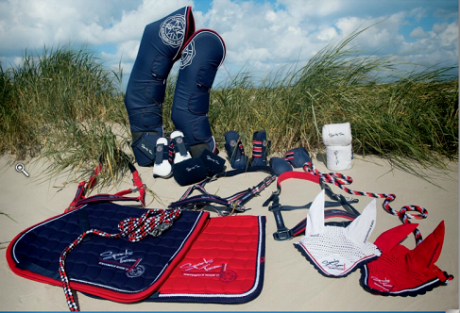 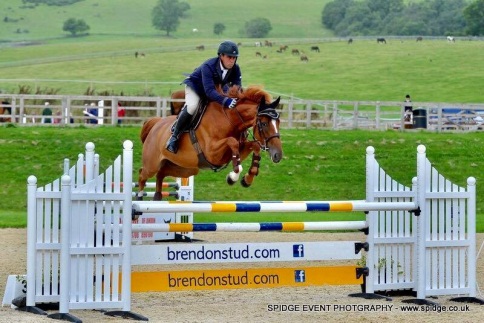 brendonstud.com -  07968 847025  Horses for Sale & At Stud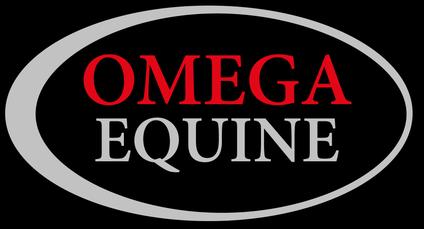 Omega Equine has built a fantastic range of innovative supplements, which have proved extremely popular with equine consumers including individual leisure horse owners through to Gold Medal winning competition riders.Current Specialist Blend Products are:Omega Rice – A stabilised Rice bran and Linseed Pellet Conditioning FeedOmega Muscle – Nutritional support for natural muscle developmentOmega Vita ‘E’ – A natural Vitamin E supplement for ultimate muscle health Omega Ultra Oil – 6 nutritious oils included for optimum energy & conditionOmega Ulsoothe – Naturally supporting gastric and digestive healthOmega Digest – Gut balancer and digestive aid for managing equine stressOmega Vitality – A natural source of everyday Vitamins and MineralsOmega Flexology – Naturally supporting bone and joint healthOmega Glucosamine 12,000 with MSM & HA – Supports Joint HealthOmega Flax Oil – Cold pressed Linseed Oil for ConditionOmega Hoof - Supports Natural strong Hoof horn GrowthOmega Boswelia – Significant support for joint movement & mobilityOmega Respirair – Powerful combination of ingredients for respiratory health Omega ZenCalm – Nutritional support for Anxiety, Stress & Excitability.Omega Electrolytes – Replenish lost electrolytes to maintain general health.FULL RANGE OF SUPPLEMENTS AVAILABLE TO BUY TODAY AT BRENDON SADDLERY SUNDAY 4th JULY 2021 – PARIS ARENA – 8.00/8.30AM APPROX STARTClass 38 - PYECOMBE 4 YEAR OLD CHAMPIONSHIPRule 271. Table A5. Speed 325mpm. Start Height 1.00m. DRAWN ORDER. Open to horses born in 2017 that have competed in 2 age classes at Pyecombe this year at either BS classes or Training Shows.   In the event of insufficient entries lower prizes will be withheld. Rule - 76.6. For registered horses aged 4 years old as at 1st January in the current year, to be ridden by Adult, Associate or Junior Members.  British Showjumping Boots / Leg Protection Ruling applies to this class, in accordance with Rule 102.15. Failure to comply will incur disqualification.  Prizes: 1st: £400, 2nd: £300, 3rd: £200, 4th: £110, 5th: £60, 6th: £50, 7th: £40, 8th: £40, 	Entry Fee = £40.00Class 39 - PYECOMBE 5 YEAR OLD CHAMPIONSHIPTable A7. Speed 325mpm. Start Height 1.10m. DRAWN ORDER. For horses born in 2016 that have competed in 2 age classes at Pyecombe this year at either BS classes or Training Shows. In the event of insufficient entries lower prizes will be withheld. Rule - 76.6.  For registered horses aged 5 years old as at 1st January in the current year, to be ridden by Adult, Associate or Junior Members.  British Showjumping Boots / Leg Protection Ruling applies to this class, in accordance with Rule 102.15. Failure to comply will incur disqualification.Prizes: 1st: £500, 2nd: £375, 3rd: £250, 4th: £175, 5th: £100, 6th: £50, 7th: £50, 	Entry Fee = £45.00Class 40 - PYECOMBE 6 YEAR OLD CHAMPIONSHIPTable A7. Speed 350mpm. Start Height 1.20m. DRAWN ORDER.  Open to horses born in 2015 that have competed in AT LEAST ONE 6 & 7 YEAR OLD  QUALIFIER THIS SHOW.  In the event of insufficient entries lower prizes will be withheld. Rule - 76.6.   For registered horses aged 6 years old as at 1st January in the current year, to be ridden by Adult, Associate or Junior Members.  British Showjumping Boots / Leg Protection Ruling applies to this class, in accordance with Rule 102.15. Failure to comply will incur disqualification.Prizes: 1st: £1,000, 2nd: £800, 3rd: £500, 4th: £350, 5th: £200, 6th: £150,	Entry Fee = £65.00Class 41 - PYECOMBE 7 YEAR OLD CHAMPIONSHIPTable A7. Speed 350mpm. Start Height 1.30m. DRAWN ORDER.  Open to horses born in 2014 that have competed in AT LEAST ONE 6 & 7 YEAR OLD  QUALIFIER THIS SHOW.  In the event of insufficient entries lower prizes will be withheld. Rule - 76.6.  For registered horses aged 7 years old at the 1st January in the current year, to be ridden by Adult, Associate or Junior Members. British Showjumping Boots / Leg Protection Ruling applies to this class, in accordance with Rule 102.15. Failure to comply will incur disqualification.Prizes: 1st: £1,000, 2nd: £800, 3rd: £500, 4th: £350, 5th: £200, 6th: £150, 	Entry Fee = £65.00Class 42 - Pyecombe Young Riders 23 & UnderSingle Phase. Speed 350mpm. Start Height 1.20m. DRAWN ORDER. Open to riders aged 23 and under on 1st January 2021 on any grade horses. Track height 1.20m whole course.   For registered horses in Grades: A, B  & C. Ridden by Adult, Associate or Junior Members who will be aged 12 years or over in the current calendar year. In the event of insufficient entries lower prizes will be withheld. Rule - 76.6.  Prizes: 1st: £150.00, 2nd: £110.00, 3rd: £75.00, 4th: £50.00, 5th: £35.00, 6th: £30.00. 	Entry Fee = £28.00Class 43 - National 1.30m OpenRule 306. Table A10. Speed 375mpm. Start Height 1.30m. DRAWN ORDER.  In the event of insufficient entries lower prizes will be withheld. Rule - 76.6.  Open to registered horses to be ridden by Adult, Associate and Junior Members.  Qualifies for: The British Showjumping National Championships.  Qualifying period: 1st July-30th June.Numbers to qualify: Two double clears to qualify to the final. Double clear qualifications will not be obtained from one round competitions (e.g. Table A4 or Table A (1 Round))Prizes: 1st: £300.00, 2nd: £225.00, 3rd: £150.00, 4th: £100, 5th: £75, 6th: £50, 	Entry Fee = £35.00SUNDAY 4th JULY 2021 – FRED ARENA – 8.00/8.30AM APPROX STARTClass 44 - Dodson & Horrell 85cm National Amateur Championship Qualifier - First RoundRule 318. Single Phase. Speed 325mpm. Start Height 85cm. DRAWN ORDER.  In the event of insufficient entries lower prizes will be withheld. Rule - 76.6. For registered horses to be ridden by Full, Associate or Junior Members excluding any rider listed on the British Showjumping Gold League as of 31st March 2020 and any horse/rider combination listed on the British Showjumping Silver League as of 31st March 2020. British Showjumping Boots / Leg Protection Ruling applies to this class, in accordance with Rule 102.15. Failure to comply will incur disqualification. Double clears qualify for Manhattan Championship here in August 2021.  Please see current class ruling on  BS website for full rule clarification.  Prizes: 1st: £40.00, 2nd: £30.00, 3rd: £20.00, 4th: £20.00, 5th: £20.00, 	Entry Fee = £20.00Class 45 - Dodson & Horrell 95cm National Amateur Championship Qualifier - First RoundRule 320. Single Phase. Speed 325mpm. Start Height 95cm. DRAWN ORDER.  In the event of insufficient entries lower prizes will be withheld. Rule - 76.6.  For registered horses to be ridden by Full, Associate or Junior Members excluding any rider listed on the British Showjumping Gold League as of 31st March 2020 (assigned for the qualifying Period) and any horse/rider combination listed on the BS Silver League of 31st March 2020. BS Boots / Leg Protection Ruling applies to this class, in accordance with Rule 102.15. Failure to comply will incur disqualification.  Double clears qualify for Manhattan Championship here in August.  Please see current class ruling on  BS website for full rule clarification.  Prizes: 1st: £40.00, 2nd: £30.00, 3rd: £20.00, 4th: £20.00, 5th: £20.00, 	Entry Fee = £20.00Class 46 - Equissage Pulse Senior British Novice First Round/90cm OpenSingle Phase. Speed 325mpm. Start Height 90cm. DRAWN ORDER. Horses may compete in one section only. In the event of insufficient entries lower prizes will be withheld. Rule - 76.6. •  British Novice: Entry qualifications: to be ridden by Adult, Associate or Junior Members. a) For Horses in Grade C that have not won a total of 125 points. b) For all horses born on or after 1 January 2017 irrespective of points. •  90cm Open: For registered horses to be ridden by Adult, Associate or Junior Members. Double clears from open section qualify for Manhattan Amateur Championship here in August 2021. Please see current class ruling on BS website for full rule clarification.  Prizes: 1st: £40.00, 2nd: £30.00, 3rd: £20.00, 4th: £20.00, 5th: £20.00, 6th: £20.00	Entry Fee = £20.00Class 47 – CHILDREN ON HORSES - Pyecombe series for riders aged 18 & underRule 284. Single Phase. Speed 325mpm. Start Heights 1.00m / 1.10m. DRAWN ORDER. In the event of insufficient entries lower prizes will be withheld. Rule - 76.6.  Open to registered horses of any grade, to be ridden by Junior, Associate or Adult Members. Horse/rider Combinations can only enter one section of the class, same rider can ride different horses in each section.  Riders must conform to the following eligibility criteria:• Riders 16 years and under on 1st January of the current calendar year. Junior members are eligible to compete on horses from 1 October in the calendar year in which the age of 11 is reached. Jumping height -  Under 16 section: both phases of the course 1.00m.• Riders 18 years and under on 1st January of the current calendar year. Junior members are eligible to compete on horses from 1 October in the calendar year in which the age of 11 is reached. Jumping heights -  Under 18 section: both phases of the course 1.10mBoth in the Under 16 and the Under 18 section should not have competed in any 1.25m and above classes at any show.  Double clears will qualify for the Championship at the Pyecombe August 2021 show. Prizes: 1st: £50.00, 2nd: £35.00, 3rd: £25.00, 4th: £20.00, 5th: £20.00. 	Entry Fee = £20.00Class 48 - Nupafeed Supplements Senior Discovery First Round/1.00m OpenRule 314. Single Phase. Speed 325mpm. Start Height 1.00m. DRAWN ORDER.  Horses may compete in one section only. In the event of insufficient entries lower prizes will be withheld. Rule - 76.6.   •  Discovery:  a) For Horses in Grade C that have not won a total of 225 points. Four Double Clears will qualify - in accordance with Rule 314.6.  b) For all horses born on or after 1 January 2016 irrespective of points. •  1.00m Open:  For registered horses to be ridden by Adult, Associate or Junior Members. Please see current class ruling on BS website for full rule clarification.  Prizes: 1st: £40.00, 2nd: £30.00, 3rd: £20.00, 4th: £20.00, 5th: £20.00. 	Entry Fee = £20.00Class 49 - Lord & Lady Equestrian Senior Newcomers First Round / Class 50 - 1.10m OpenClasses 49 & 50 will be run consecutively. There will be one course walk for both classes before class 49. Rule 312. Single Phase. Speed 325mpm. Start Height 1.10m. DRAWN ORDER. Newcomers: - First place rosette kindly sponsored by Lord & Lady Equestrian. In the event of insufficient entries lower prizes will be withheld. Rule - 76.6.  Entry qualifications: to be ridden by Adult, Associate or Junior Members. (a) For registered horses in Grade C that have not won a total of 375 points.  (b) For all horses born on or after 1st January 2015, irrespective of Points. 1.10m Open:  - For registered horses in Grades: A, B  & C. Ridden by Adult, Associate or Junior Members who will be aged 12 years or over in the current calendar year.  Eligible double clears qualify for JB Arenas Championship here in August 2021.Prizes: 1st: £100.00, 2nd: £70.00, 3rd: £50.00, 4th: £30.00, 5th: £25.00, 6th: £25.00, 	Entry Fee = £25.00"BRENDON STUD 2021" “Breed from a winner to breed a winner”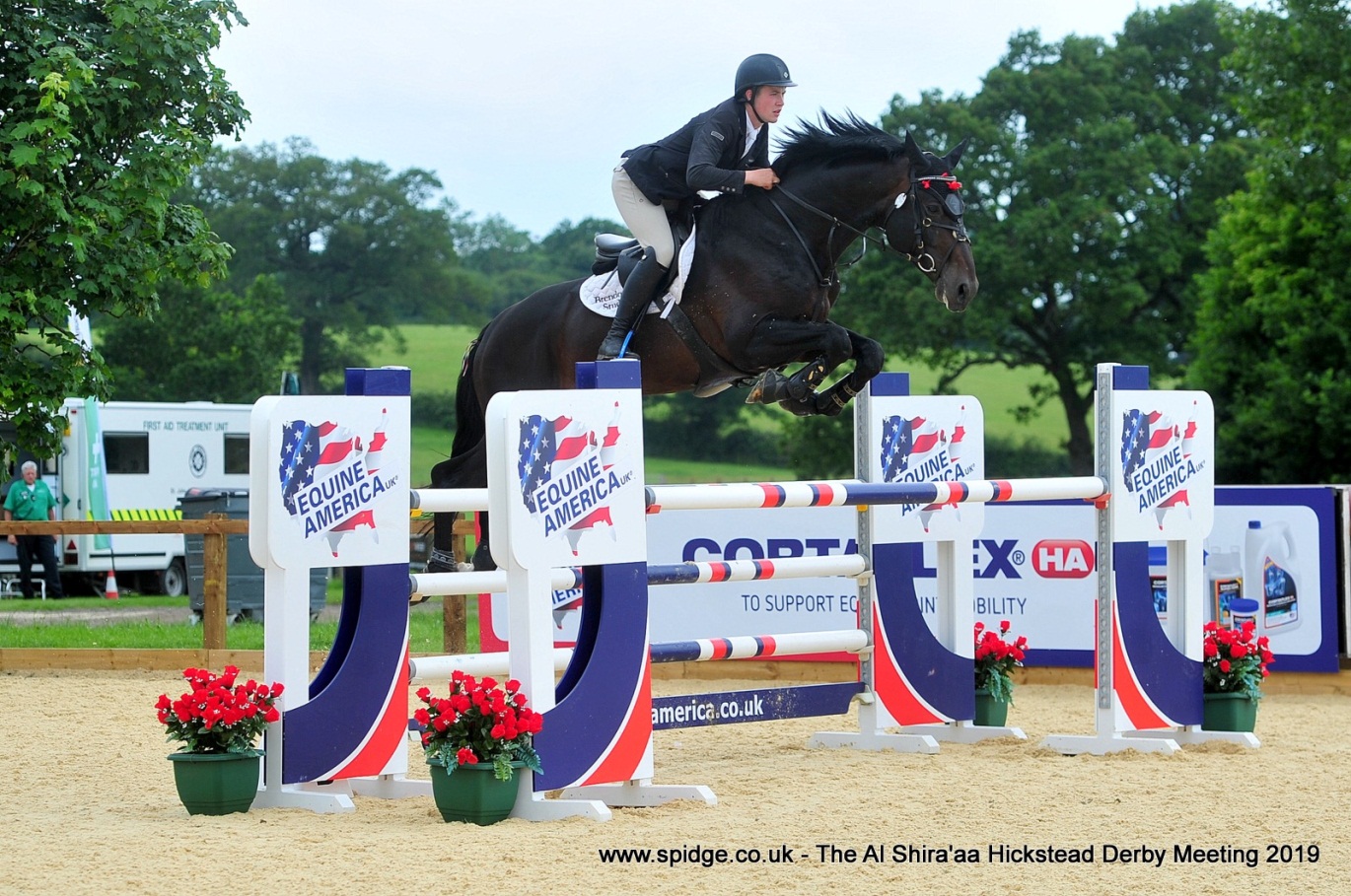 CARETINO GLORY 	ENVOY Van’t MERELSNEST [frozen only]Cheenook x Glorieux	Elvis ter Putte x VoltaireNOBLE WARRIOR	KLENT SPOT ONWarrior x Casantos	Warrior x Caretino GloryKLARIS GIDDY UP	PANDITO VAN’T MERELSNESTDon vhp Z x Caretino Glory 	Plot Blue x LarinoNOBLE LORD 	REGAL Noble Warrior x Hamilton III	Caretino Glory x SebastianThe above stallions are available AI [fresh or chilled, some frozen]     EVA/WFFS tested/vaccinated. CEM swabbed.Frozen semen only from past stallions –priced per straw:DON VHP Z Diamant de Semilly x Voltaire. UNBELIEVABLE DARCO Darco x Grannus. WARRATINO Warrior x Caretino Glory. GENIUS CONTENDER Brain Power x Corland.   FABRICE VAN OVERIS For Pleasure x Diamant de Semilly.REGAL DON Don vhp Z x Sebastian. KLENT KICK ON Warrior x Caretino Glory. CREEVY PACINO CRUISE/TAYLOR Pacino x Cruising* Probably the best selection of competition sires with proven bloodlines available in the U.K. *Follow us on Facebook to keep updated!HARESDEAN LANE, PYECOMBE, SUSSEX, BN45 7EG, ENGLAND.  E.mail shirleyno2@hotmail.com  www.brendonstud.com 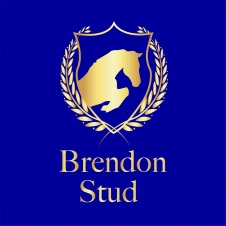 TEL: Shirley - 07968 847025 - 01273 844508 